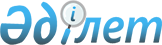 Алға аудандық мәслихатының 2017 жылғы 27 желтоқсандағы № 143 "2018-2020 жылдарға арналған Маржанбұлақ ауылдық округ бюджетін бекіту туралы" шешіміне өзгерістер мен толықтыру енгізу туралыАқтөбе облысы Алға аудандық мәслихатының 2018 жылғы 14 наурыздағы № 162 шешімі. Ақтөбе облысы Әділет департаментінің Алға аудандық Әділет басқармасында 2018 жылдың 9 сәуірде № 3-3-157 болып тіркелді
      Қазақстан Республикасының 2008 жылғы 4 желтоқсандағы Бюджеттік кодексінің 109-1 бабына, Қазақстан Республикасының 2001 жылғы 23 қаңтардағы "Қазақстан Республикасындағы жергілікті мемлекеттік басқару және өзін-өзі басқару туралы" Заңының 6 бабына сәйкес, Алға аудандық мәслихаты ШЕШІМ ҚАБЫЛДАДЫ:
      1. Алға аудандық мәслихатының 2017 жылғы 27 желтоқсандағы № 143 "2018-2020 жылдарға арналған Маржанбұлақ ауылдық округ бюджетін бекіту туралы" (нормативтік құқықтық актілерді мемлекеттік тіркеу тізілімінде № 5876 тіркелген, Қазақстан Республикасының нормативтік құқықтық актілерінің электрондық түрдегі эталондық бақылау банкінде 2018 жылғы 1 ақпанда жарияланған) шешіміне келесідей өзгерістер мен толықтыру енгізілсін:
      1 тармақта:
      1) тармақшасында:
      кірістер
      "47 432" сандары "47 445,4" сандарымен ауыстырылсын;
      оның ішінде:
      келесідей мазмұндағы абзацпен толықтырылсын:
      салықтық емес түсімдер – 13,4 мың теңге;
      2) тармақшасында:
      шығындар
      "47 432" сандары "47 445,4" сандарымен ауыстырылсын.
      2. Көрсетілген шешімнің 1 қосымшасы осы шешімнің 1 қосымшасына сәйкес жаңа редакцияда жазылсын
      3. Осы шешім 2018 жылғы 1 қаңтардан бастап қолданысқа енгізіледі. 2018 жылға арналған Маржанбұлақ ауылдық округ бюджеті
					© 2012. Қазақстан Республикасы Әділет министрлігінің «Қазақстан Республикасының Заңнама және құқықтық ақпарат институты» ШЖҚ РМК
				
      Аудандық мәслихат 
сессиясының төрайымы 

И. Рущук

      Аудандық мәслихат 
хатшысы 

Б. Жұмабаев
Алға аудандық мәслихатының 2018 жылғы 14 наурыздағы 
№ 162 шешіміне 1 қосымшаАлға аудандық мәслихатының 2017 жылғы 27 желтоқсандағы № 143 шешіміне 1 қосымша
Санаты
Санаты
Санаты
Санаты
Сомасы 
(мың теңге)
Сыныбы
Сыныбы
Сыныбы
Сомасы 
(мың теңге)
Кіші сыныбы
Кіші сыныбы
Сомасы 
(мың теңге)
Атауы
Сомасы 
(мың теңге)
1
2
3
4
5
I. Кірістер
47445,4
1
Салықтық түсімдер
3006
01
Табыс салығы
262
2
Жеке табыс салығы
262
04
Меншікке салынатын салықтар
2744
1
Мүлікке салынатын салықтар
95
3
Жер салығы
193
4
Көлік құралдарына салынатын салық
2456
2
Салықтық емес түсімдер
13,4
06
Басқа да салықтық емес түсімдер
13,4
1
Басқа да салықтық емес түсімдер
13,4
4
Трансферттердің түсімдері
44426
02
Мемлекеттік басқарудың жоғары тұрған органдарынан түсетін трансферттер
44426
3
Аудандардың (облыстық маңызы бар қаланың) бюджетінен трансферттер
44426
Функционалдық топ
Функционалдық топ
Функционалдық топ
Функционалдық топ
Функционалдық топ
Сомасы 
(мың теңге)
Функционалдық кіші топ
Функционалдық кіші топ
Функционалдық кіші топ
Функционалдық кіші топ
Сомасы 
(мың теңге)
Бюджеттік бағдарламалардың әкімшісі
Бюджеттік бағдарламалардың әкімшісі
Бюджеттік бағдарламалардың әкімшісі
Сомасы 
(мың теңге)
Бағдарлама
Бағдарлама
Сомасы 
(мың теңге)
Атауы
Сомасы 
(мың теңге)
1
2
3
4
5
6
II.Шығындар
47445,4
01
Жалпы сипаттағы мемлекеттік қызметтер
16177,4
1
Мемлекеттiк басқарудың жалпы функцияларын орындайтын өкiлдi, атқарушы және басқа органдар
16177,4
124
Аудандық маңызы бар қала, ауыл, кент, ауылдық округ әкімінің аппараты
16177,4
001
Аудандық маңызы бар қала, ауыл, кент, ауылдық округ әкімінің қызметін қамтамасыз ету жөніндегі қызметтер
15957,4
022
Мемлекеттік органның күрделі шығыстары
220
04
Білім беру
22781
1
Мектепке дейінгі тәрбие және оқыту
22781
124
Аудандық маңызы бар қала, ауыл, кент, ауылдық округ әкімінің аппараты
22781
004
Мектепке дейінгі тәрбиелеу және оқыту және мектепке дейінгі тәрбиелеу және оқыту ұйымдарында медициналық қызмет көрсетуді ұйымдастыру
22781
07
Тұрғын үй-коммуналдық шаруашылық
8487
3
Елді мекендерді көркейту
8487
124
Аудандық маңызы бар қала, ауыл, кент, ауылдық округ әкімінің аппараты
8487
008
Елді мекендердегі көшелерді жарықтандыру
8247
009
Елді мекендердің санитариясын қамтамасыз ету
240
III. Таза бюджеттік кредиттеу
0
IV. Қаржы активтерімен жасалатын операция бойынша сальдо
0
Қаржы активтерін сатып алу
0
V. Бюджет тапшылығы (профицит)
0
VI. Бюджет тапшылығын қаржыландыру (профицитін пайдалану)
0
Қарыздар түсімі
0
Мемлекеттік ішкі қарыздар
0
Қарыз алу келісім шарттары
0
Қарызды өтеу
0
Қарызды өтеу
0
Бюджет қаражатының пайдаланылатын қалдықтары
0
Бюджет қаражатының қалдықтары
0